Det här är en mall för seglingsföreskrifter till matchracing för svenska tävlingar, men som även kan fungera för tävlingar enligt World Sailing Grade 5, 4 och 3 där deltagarna förstår svenska. Den här mallen utgår från att mallen Inbjudan matchracing har använts.All kursiv text i den här mallen är förklaringar och ska strykas i seglingsföreskrifternas slutliga utformning. Hakparenteser ersätts med relevant text.Version 2024-01-16Seglingsföreskrifter[Ange tävlingens namn]Datum: [Ange datum för tävlingsdagarna] Plats: [Ange tävlingsplatsen, ort]Arrangör: [Ange arrangerande klubb]1.	Regler1.1	Tävlingen genomförs i överensstämmelse med reglerna så som de är definierade i Kappseglingsreglerna (KSR) och med appendix C.1.2	Regler för handhavande av båtarna finns i bilaga A. Klassregler gäller inte.1.3	När domarna agerar enligt KSR C8.6 tillämpas bilaga B – Straff vid skador.	Stryk den här punkten om den inte ska gälla.1.4	Fördelning av besättningar och båtar till omgångar, flighter och matcher framgår av kappseglingsschemat i bilaga C, som också anslås på den officiella anslagstavlan.1.5	Besättningens registrerade skeppare (ansvarig ombord) ska vara rorsman och när båten kappseglar ska rorsman styra båten och får inte lämna rodret utom i nödfall.
Stryk den här punkten om tävlingen inte har en World Sailing grade.2.	Ändringar i seglingsföreskrifterna2.1	Ändringar i seglingsföreskrifterna eller kappseglingsschemat anslås på [ange webbadress] senast 10 minuter före varningssignalen för varje flight de berör och kan även meddelas muntligt på vattnet av kappseglingskommittén eller domarna.
Anslagstavlan ska vara på samma plats som angavs i inbjudan. Tidpunkten är en rekommendation och kan ändras.2.2	Ändringar i tidsprogrammet anslås senast kl 20:00 dagen innan de träder i kraft.
Tidpunkten är en rekommendation och kan ändras eller punkten kan strykas.3.	Genomförande3.1	Båtar som är förtöjda får inte kasta loss eller lämna hamnen före klartecken från kappseglingskommittén eller tekniska kommittén.3.2	Efter en genomförd flight kommer nästa flight att påbörjas så snart det är praktiskt möjligt.3.3	När en match i en flight inte kan genomföras, kommer efterföljande matcher att tidigareläggas. Inga blanka starter kommer att genomföras. Besättningarna kommer att informeras muntligen av kappseglingskommittén eller domarna.3.4	En båt som startar mer än tre minuter efter startsignalen räknas som inte startande (DNS).	Tiden är en rekommendation och kan ändras3.5	En båt som inte har gått i mål inom fem minuter efter det att den andra båten i matchen har gått i mål, räknas som gick inte i mål, DNF. Det här ändrar KSR 35.
Tiden är en rekommendation och kan ändras.4.	Banan4.1	Startlinjen och mållinjen är mellan en stång med orange flagga på startfartyget och en flaggprick.
Denna punkt är en rekommendation och kan ändras.4.2	Banan är en kryss-läns-bana som seglas två varv 
Start – 1 – 4 – 1 – Mål. Rundningsmärkena är [beskriv märkena] och ska rundas om styrbord.
Punkten kan ändras till annan bana. Fler banalternativ finns på SSF:s webbplats.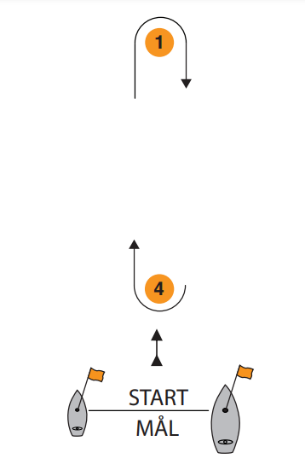 4.3	Om signalflagga T visas före eller tillsammans med varningssignalen seglas banan tre varv. Start – 1 – 4 – 1 – 4 – 1 – Mål. Rundningsmärkena ska rundas om styrbord.
Punkten kan ändras till annan bana.4.4 	Kappseglingskommittén ska försöka anpassa banan så att en match tar ca 12 minuter att segla.
Tiden är en rekommendation och kan ändras.4.5	Efter startsignalen kan kappseglingskommittén i samråd med domarna besluta att annullera en match av vilken anledning som helst. Det här ändrar KSR 32.4.6	Kappseglingskommittén kan komma att placera ut [ange färg] bojar för att begränsa banan eller markera ett förbjudet område. Området räknas som hinder. Ingen del av en båts skrov får passera en tänkt linje mellan två sådana bojar. En båt kan inte protestera för brott mot den här regeln, men domarna kan agera enligt KSR C8.2.
Stryk den här punkten om den inte ska gälla.Datum: [ange datum och klockslag för fastställande]Bilaga A – Handhavande av båtarnaDen här bilagan utgör klassregler för båtar som är tillhandahållna. Om båtar inte är tillhandhållna kan bilagan strykas eller användas i lämpliga delar. Bilagan är skriven för kölbåtar av typ 606, Express, J/70 eller liknande och kan behöva anpassas efter båttyp.1.	Allmänt1.1	Kappseglingskommittén bestämmer vilka båtar och vilken utrustning som ska användas för varje flight. Beslutet kan meddelas muntligen av kappseglingskommittén eller domarna.1.2	Kappseglingskommittén bestämmer vilka segel som ska användas.
Följande signaler visas på startfartyget för att ange segelsättning:
Signalflagga		Segelsättning
Ingen signal		Stor, fock, gennaker
D			Stor, fock
E			Stor med rev, fock	D+E			Stor med rev, fock, gennaker1.3	Före uppmärksamhetssignalen eller inom tre minuter efter ett båtbyte, det som är senast, får en båt meddela till startfartyget att den har haveri eller skada på båt eller segel, eller att en besättningsmedlem är skadad, varvid nästa start skjuts upp. Båten ska segla nära i lä om startfartyget, ta in både fock och spinnaker/gennaker och stanna där tills den får andra direktiv.1.4	Kappseglingskommittén avgör hur mycket tid som ges för reparation. Oförmåga att reparera inom den tid som medgivits ska inte vara skäl för gottgörelse. Det här ändrar KSR 62.1.5	Arrangören har vidtagit alla rimliga åtgärder för att göra båtarna så likvärdiga som möjligt. Variationer i båtarna är inte grund för gottgörelse. Det här ändrar KSR 62.2.	Förbjudna åtgärder2.1	Förutom i en nödsituation eller för att förhindra skada eller olycka, eller på direktiv från en domare, är följande förbjudet:	a) Varje form av ändring eller modifiering av tillhandahållen utrustning.b) Användning av utrustningen på annat sätt än för vilket den är avsedd.c) Ersätta någon utrustning utan tillstånd från kappseglingskommittén eller tekniska kommittén.d) Segla båten på ett sådant sätt att en skada uppstår eller förvärras.e) Flytta utrustning som inte används från sin normala förvaringsplats.f) Embarkera en båt utan tillstånd från kappseglingskommittén eller tekniska kommittén.g) Kasta loss från förtöjningsplatsen innan klartecken erhållits från kappseglingskommittén eller tekniska kommittén.h) Lyfta båten ur vattnet eller rengöra ytor under vattenlinjen.i) Göra markeringar med färg, märkpenna, tejp eller tråd på skrov, utrustning, tampar eller segel.j) Montera linor eller trådar (även tell tales) i segel.k) Justera längden eller spänningen i all stående rigg, förutom akterstaget.l) Justera spänningen i eventuella mantågslinor.m) Lägga till eller ta bort utväxling eller brytblock på skot.n) Använda en vinsch för att justera storskot, akterstag eller kick.o) Använda uthal eller akterlikssträckare (snörp) som rev, eller använda revlina som uthal.p) Kontrollera och justera storbommen på annat sätt än med hjälp av storskot och kick när båten seglar dikt bidevind.3	Tillåtna åtgärder3.1	Det är tillåtet att under kappsegling ha med sig ombord följande (utöver personliga kläder, mat och dryck):	a) enkla handverktyg, multiverktyg
b) självhäftande tejp
c) tamp (elastisk eller annan med max 4 mm diameter)
d) kardborreband
e) schacklar och saxpinnar 
f) klocka, tidtagarur
g) VHF-radio
h) smartphone3.2	Det är tillåtet att med utrustningen ombord och under kappsegling:a) förhindra att linor, segel och skot trasslar
b) förhindra att segel skadas eller faller överbord
c) göra smärre reparationer
d) kommunicera med och hämta information från kappseglingskommittén eller tekniska kommittén4	Andra regler då båten kappseglar4.1	När båten kappseglar ska besättningen följa KSR 49 avseende placering ombord.4.2	Om båten är utrustad med bogspröt ska detta vara helt intryckt i skrovet, utom när gennakern hissas eller är hissad. Efter att gennakern har tagits ner ska bogsprötet tryckas in så snart som möjligt.4.3	Om bogsprötet är helt eller delvis utdraget när gennakern inte är satt, räknas bogsprötet inte som utrustning i normalt läge vid tillämpning av Kappseglingsreglerna.4.4	En båt kan inte protestera för brott mot 4.1, 4.2 eller 4.3, men domarna kan agera enligt KSR C8.3.5	Obligatoriska åtgärder5.1	Besättningen ska efter att ha seglat med båten, lämna en muntlig rapport till tekniska kommittén om eventuell skada, utrustning som saknas eller inställningar som bör göras.5.2	Efter dagens sista kappsegling ska:
a) segel packas ihop och förvaras enligt anvisningar från tekniska kommittén
b) båten städas ur och återställas i samma skick som före dagens första kappsegling	c) båten förtöjas på ett betryggande sätt5.3	Följande utrustning ska alltid finnas ombord: 
a) minst 4 fendrar
b) minst 4 förtöjningstampar
c) spinnaker-/gennakerlåda eller påse
d) röd protestflagga5.4	Följande utrustning ska lämnas i land:
a) nedgångsluckorBilaga B – Straff vid skadorNär en båt bryter mot KSR 14 och det har uppstått en skada, får domarna agera enligt KSR C8.6 och C6.6. Det här dokumentet är en vägledning för hur domarna ska värdera en skada och ge poängstraff. Protestkommittén får ge andra poäng eller andra straff när det finns goda skäl att göra så.Skador delas in i tre nivåer enligt följande tabell.Poängstraff som får tillämpas av domare utan förhandling enligt C8.6.När båda båtarna bryter mot KSR 14, ska båda få poängstraff. Om en tävlande begär förhandling när ett poängstraff har tilldelats, får protestkommittén efter förhandling besluta om ett högre poängstraff.Utöver poängstraff får kappseglingskommittén eller tekniska kommittén besluta om att besättning som orsakat skada, ska betala skadan. Skulle sådan värdering hamna på annan nivå än vad protestkommittén beslutade, så ändras ändå inte poängstraffet.Bilaga C – KappseglingsschemaHär kommer senare ett förslag till kappseglingsschema. Ytterligare alternativ kommer att finnas på SSF:s webbplats.NivåOmfattningKonsekvensAMindre skadaYtlig skada som kan poleras bort eller inte påverkar båtens värde.Båten kan kappsegla utan åtgärd, men ägaren kan vilja åtgärda skadan med mindre än en timmes arbeteBSkadaSynlig skada som påverkar båtens värde, men inte prestanda.Båten kan behöva någon form av enkel åtgärd innan den kappseglar. Efter tävlingen kan åtgärder innebära en till tre timmars arbete.CAllvarlig skadaSkada som är kostsam att reparera och som påverkar båtens säkerhet.Båten behöver repareras innan kappsegling. Reparationen tar mer än tre timmar.NivåRound robinUtslagsserieANoll poängNoll poängBEn halv poängTrekvarts poängCEn poängEn poäng